                                                                                                        Городской округ Красноармейск,                                                                                                        МБОУ СОШ №2,                                                                                                        Мищенко Леонид Владимирович,                                                                                                          ученик 3Б класса                                                                                Стихотворение «Моему прадедушке посвящается…»                                                                                                       Номинация.  Мир без насилия и войн.                                                                                                       Руководитель: Глазкова Елена Ивановна.Моему прадедушке посвящается…Война – это страшно!Война – это больно! Давайте жить в мире!Всё! Люди, довольно!Довольно страдать нам!Довольно лить слёзы!Довольно терять нам Родных и берёзы!Ведь каждая пуля И каждый снарядГотовы убить ведьНе только солдат…Они убивают Прекрасных людей,Калечат их души, Как лютый злодей! Прадедушка мойВоевал под Москвой, Он умер, конечно.А был бы живой,То многое б могРассказать о странеИ многое б мог Рассказать о войне…                                        2020 г.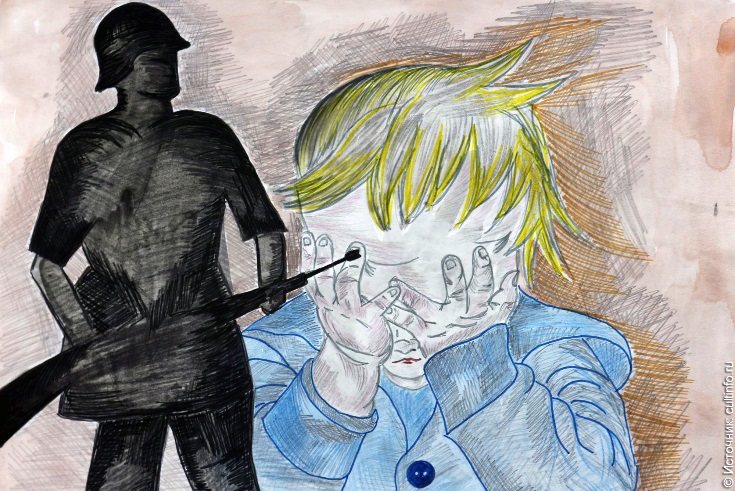 